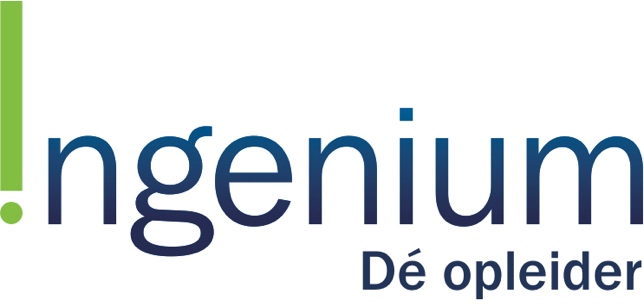 REGLEMENTOp het gebied van Veiligheid, Gezondheid en Milieuuitgave januari 2020 InhoudVoorwoord	3Intentieverklaring	4Introductie nieuwe medewerker	6Verplichtingen werkgever - werknemer	7Werkoverleg / Toolboxmeeting / Werkplekinspectie	7Risico-inventarisatie en –evaluatie	7Laatste Minuut Risico Analyse (LMRA)	7Orde, netheid en gedrag	7Onvoorzichtigheid	7Persoonlijke Beschermingsmiddelen	7Werkhouding	7Vervoer en verkeer	7Hijswerkzaamheden	7Werken op hoogte algemeen	7Werken op daken en plateaus	7Platte daken	7Ladders	7Steigers	7Rolsteigers	7Werkzaamheden in en boven verkeer	7Elektrotechnische werkzaamheden	7Gevaarlijke stoffen	7Werken met machines, gereedschap en apparatuur	7Specifieke werkzaamheden	7Elektrisch gereedschap en machines	7Bedrijfshulpverlening	7Incidentenrapportage	7Discriminatie / Agressie en geweld / Seksuele intimidatie	7Alcohol en drugs, roken, medicijngebruik	7Milieu	7Gebruikte afkortingen	710x veiligheid	7Persoonlijke notities	7VoorwoordDit VGWM-reglement informeert u beknopt over de Veiligheid, Gezondheid, Welzijn en Milieu (VGWM)-organisatie van INGENIUM B.V. (hierna genoemd: INGENIUM B.V.) en de bij geldende VGWM-regels. Het boekje sluit aan op het VGWM-handboek dat u voor gedetailleerde informatie kunt raadplegen.Elke medewerker van INGENIUM B.V. ontvangt dit boekje bij uitgifte of nadien bij indiensttreding of inlening en dient een verklaring van ontvangst te tekenen. INGENIUM B.V. verwacht dat u dit VGWM-reglement bestudeert en zich ernaar gedraagt. Het is verstandig om dit VGWM-reglement tijdens uw werk bij u te hebben.Tijdens uw werkzaamheden dient u voldoende aandacht te besteden aan de arbeidsomstandigheden van uzelf maar ook aan die van anderen. In de praktijk blijkt dat u net zoveel risico loopt door de activiteiten van anderen als door uw eigen activiteiten. Dit betekent dus dat uw collega’s door uw activiteiten risico lopen. U dient hier goed op te letten.Zorg voordat u met de werkzaamheden start, dat u op de hoogte bent van de specifieke risico’s van de werkzaamheden en werk volgens de aangegeven maatregelen. Hebt u vragen, overleg dan met uw leidinggevende. INGENIUM B.V. zal u aanspreken indien de werkzaamheden zonder toestemming van uw leidinggevende op een andere wijze worden uitgevoerd.Op deze wijze werken wij met elkaar aan de veiligheid en gezondheid van alle betrokkenen en aan de bescherming van het milieu.INGENIUM B.V., Januari 2020IntentieverklaringOm de continuïteit te garanderen heeft INGENIUM B.V. besloten om een VCA systeem op te zetten. Het doel van het VCA systeem van INGENIUM B.V. is om de dienstverlening continu te verbeteren en aan te laten sluiten op de wensen van de klanten. Ten aanzien van het waarborgen van de dienstverlening en veilig werken heeft INGENIUM B.V.X de volgende uitgangspunten geformuleerd:INGENIUM B.V. draagt zorg voor:Het correct en volledig beoordelen van de klantwensen ten aanzien van veiligheid, gezondheid en milieu. Het voortbrengen van haar goederen en diensten in overeenstemming met de vastgestelde klantwens.De continue verbetering van haar processen en producten ten aanzien van veiligheid, gezondheid en milieu.Gemotiveerde medewerkers met specifieke kennis, opleiding en ervaring.Het bewerkstelligen van de veiligheid van de werknemers en derden.Een duidelijke organisatie, goede communicatie en gerichte voorlichtingHet bevorderen van de gezondheid en het welzijn van de medewerkers.Het ten uitvoer te leggen van de voorschriften van de milieuwetgeving Het aanwenden van de juiste middelen ter voorkoming van persoonlijk letsel of beroepsziekte bij eigen medewerkers en derden.Functionele productiemiddelen, die aan de wettelijke eisen voldoenTevens zal er naar gestreefd worden de goede relatie met opdrachtgevers en de “omgeving” door middel van voorlichting c.q. het adequaat inspelen op klachten en wensen, te verbeteren. De Directie van INGENIUM B.V. onderschrijft het in dit VCA handboek omschreven beleid, en zal de organisatie in staat stellen haar managementsysteem te waarborgen en haar verplichtingen na te komen. De beleidsverklaring wordt driejaarlijks geëvalueerd en indien van toepassing, geactualiseerd.Oosterhuizen,  1 januari 2020Ing. M.G.L.W. OtteIntroductie nieuwe medewerkerAlle medewerkers die bij INGENIUM B.V. komen werken krijgen een introductie van hun leidinggevende.In deze introductie wordt uitgelegd hoe INGENIUM B.V. is georganiseerd en welke plaats de nieuwe medewerker in de organisatie inneemt. Tevens wordt het huishoudelijk uitgereikt, waarin o.a. de regels t.a.v. ziektemelding, vakantieregeling, etc. zijn verwerkt.De introductie bestaat uit een bedrijfsalgemeen deel en een op de werkzaamheden afgestemd specifiek deel.Van de Veiligheid, Gezondheid, Welzijn en Milieu (VGWM) organisatie komt aan de orde: het VGWM-Handboek, de VGWM-coördinator en het VGWM-jaarplan. Vervolgens wordt op de werkplek een specifieke introductie gegeven. Ook als een medewerker al bij INGENIUM B.V. werkt, maar op een andere afdeling of project tewerk wordt gesteld, wordt op de werkplek een specifieke introductie gegeven. In deze specifieke introductie worden regels en aandachtspunten besproken en afspraken gemaakt. Dat zijn onder meer: de projectorganisatie, de opdrachtgever, het eventuele project VGWM-plan, wie de Bedrijfshulpverlener (BHV-er) is, het gebruik van Persoonlijke Beschermingsmiddelen (PBM), de risicoinventarisatie en –evaluatie, de precieze taak van de werknemer, de zelf te nemen maatregelen en het melden van gevaren. Ook komen algemene regels aan de orde zoals: orde en netheid, het gebruik van gevaarlijke stoffen, afvalscheiding, technische maatregelen en werkhouding.
U kunt alles nog eens nalezen in dit VGWM-reglement. Let op: opdrachtgevers kunnen aanvullende eisen stellen ten aanzien van VGWM!Verplichtingen werkgever - werknemerDe verplichtingen van de werknemer ten aanzien van VGWMDe aanwijzingen van de leidinggevende opvolgen;Het uit te voeren werk zo doen, dat men zichzelf, collega’s en derden niet in gevaar brengt;Gebruik machines en gereedschappen alleen als u hiervoor toestemming heeft van uw leidinggevende;Het op de juiste manier bedienen van machines en gereedschappen en de daarop aangebrachte beveiligingen. Gebruik machines en gereedschappen alleen waarvoor ze bestemd zijn;Op de juiste wijze gebruiken en zorgvuldig beheren van de vereiste persoonlijke beschermingsmiddelen, die u ter beschikking zijn gesteld;Meewerken aan voorlichting, onderricht en instructie die de werkgever organiseert;Houden aan specifieke VGWM regels van de opdrachtgever;Gevaren met betrekking tot situaties, machines, enz. melden bij uw leidinggevende.De verplichtingen van de werkgever ten aanzien van VGWMHet scheppen van goede arbeidsomstandigheden en een veilige werkomgeving creëren;Aan de werknemer duidelijk maken wat het doel is van zijn werk en welke resultaten worden verlangd;Het ter beschikking stellen van persoonlijke en algemene beschermingsmiddelen;De werknemer op de hoogte stellen van doel, werking en gebruiksaanwijzing van persoonlijke en algemene beschermingsmiddelen;Het bevorderen dat werknemers worden geschoold in veiligheid bij gebruik van gevaarlijke materialen, stoffen en materieelHet controleren van het gebruik persoonlijke en algemene beschermingsmiddelen;Het bevorderen van de veiligheid van derden;Het melden en registreren van bedrijfsongevallen, beroepsziekten en gebeurtenissen met (grote) materiële schade waarbij gevaar voor werknemers en/ of derden heeft bestaan.Veiligheid, gezondheid en welzijn op het werk is een gezamenlijke verantwoordelijkheid van werkgever en werknemer.Werkoverleg / Toolboxmeeting / WerkplekinspectieRegelmatig, maar minimaal 12 maal per jaar, wordt er een werkoverleg (ook wel “Toolboxmeeting” genoemd) gehouden. De tolboxmeeting wordt gecombineerd met het wekelijkse werkoverleg.In dit overleg komen meestal zaken van algemene aard aan de orde, maar er kan ook een heel specifiek werkoverleg met een bepaalde ploeg worden gehouden.De inhoud zal dan ook verschillen. Het kan algemene informatie zijn, of een leerzaam of informerend onderwerp voor iedereen. Maar het kan ook een VGWM-onderwerp betreffen waar meer aandacht aan moet worden besteed.Hierbij valt te denken aan een gevaarmelding of een bijna ongeval dat heeft plaatsgevonden. Met de groep medewerkers die daar ook mee in aanraking kunnen komen, wordt dan gesproken over de methode hoe zo’n ongeval voorkomen kan worden.Zo kan het ook voorkomen dat uw leidinggevende u vraagt om aan de hand van een controlelijst een werkplekinspectie uit te voeren.U dient dan na te gaan of de genoemde controlepunten ook op de juiste wijze zijn uitgevoerd. Dat is een belangrijke taak. Vaak is het zo dat andere ogen weer andere punten opvallen. Uw werkplekinspectie wordt daarna in een werkoverleg besproken. Er wordt dan ook aangegeven wat er met uw bevindingen is gedaan.Risico-inventarisatie en –evaluatieVoor alle uit te voeren werkzaamheden dient te zijn beschreven wat de risico's van het werk zijn. Onder risico's worden alleen de gevaren verstaan die kunnen leiden tot ongewenste gevolgen als ongevallen of aanzienlijke materiële of milieuschade. Dit heet dan de risico-inventarisatie.Bij elk risico is aangegeven wat het mogelijk gevolg van het risico kan zijn. Dus welk letsel of welke schade kan optreden. Dit heet de risico-evaluatie.Als voorbeeld: "Gehoorschade en gezondheidsschade".Vervolgens is er een kans vermeld. Deze kans geeft de waarschijnlijkheid aan dat het risico ook daadwerkelijk tot het mogelijk gevolg zal leiden, indien de aangegeven maatregelen worden uitgevoerd.De kans is in drie groepen verdeeld: laag, redelijk en hoog. Laag betekent dat bij INGENIUM B.V. geen gevallen bekend zijn, redelijk betekent dat er gevallen bekend zijn en hoog betekent dat er grote kans is dat het gevolg optreedt. Dit houdt niet altijd in dat het gevaar geweken is indien er die dag niets is gebeurd. U kunt zich voorstellen dat gehoorschade langzaam optreedt. Dat betekent een hoge kans dat er zeker doofheid gedurende het arbeidsleven ontstaat. Maar de kans om van een dak te vallen is het moment van belang. Het kan in de eerste seconde gebeuren, maar ook pas na 25 jaar of helemaal niet plaats vinden.Bij de maatregel is aangegeven welke voorzieningen INGENIUM B.V. minimaal treft om het risico aanvaardbaar te houden. De aangegeven maatregelen dient u minimaal te treffen. Indien dat niet mogelijk is, overlegt u hierover met uw leidinggevende. Als voorbeeld: "Gehoorbescherming toepassen".De risicoinventarisatie en –evaluatie dient op elke afdeling aanwezig te zijn. Ga dit ook zelf na. Is de risicoinventarisatie en –evaluatie niet meer aanwezig, vraag hierom bij uw leidinggevende.Elke medewerker van INGENIUM B.V. dient kennis te hebben van de inhoud van de risicoinventarisatie en –evaluatie. U dient goed te weten welke maatregelen u moet treffen, niet alleen in uw belang, maar ook in het belang van uw collega's.Laatste Minuut Risico Analyse (LMRA)
Bij de aankomst op een locatie dienen de volgende zaken te worden beoordeeld:Bekend met de specifieke eisen cq. gevaren op locatie van de opdrachtgever?Bekend met en voldaan aan de werkvergunning? (indien van toepassing)Is de omgeving zodanig veiliggesteld zodat de werkzaamheden kunnen worden gestart?Is het mogelijk dat gedurende de werkzaamheden hierin verandering kan optreden?Is het te gebruiken materieel (ladders, trappen, rolsteigers, machines) in goede staat van veiligheid?Zijn de noodzakelijke EHBO- en brandblusmiddelen beschikbaar om in geval van noodsituaties effectief te kunnen ingrijpen?Is bekend hoe te handelen op locatie opdrachtgever bij een ongeval?Indien één van deze vragen negatief wordt beantwoord, neem dan eerst de noodzakelijke maatregelen alvorens met de werkzaamheden te starten!WerkvergunningVoor werkzaamheden bij opdrachtgevers kunnen werkvergunningen noodzakelijk zijn. Hierbij valt te denken aan:Vuur- of heet werkvergunning;Besloten ruimte;Werken op hoogte;Werken aan een elektrische installatie;Graafvergunning;Etc.Controleer vooraf of een werkvergunning noodzakelijk is. Indien ja dient de procedure van de opdrachtgever te worden gevolgd.Orde, netheid en gedragUw gedrag op de werkplek kan de veiligheid en de gezondheid van een ieder, maar ook het milieu beïnvloeden. De meeste incidenten worden veroorzaakt door:"de 3-O's":	Onachtzaamheid		Onoplettendheid		OnvoorzichtigheidNeem preventieve maatregelen en pas onderstaande aanwijzingen in uw werk toe:De werklocatie, het gereedschap en de gebouwen altijd ordelijk en opgeruimd houden.Niet eten en drinken op de werkplek.De juiste hygiëne hanteren, houd toilet en wasgelegenheid schoon en was uw handen voor elke pauze en na elk toiletgebruik.De gevaarlijke stoffen en gereedschappen zo plaatsen dat niemand er ongewild mee in aanraking komt.Indien u uw werkplek verlaat, zorg dan dat deze voor een ieder veilig te betreden is.Het afval direct verzamelen en gemorste stoffen direct opruimen.Ontvlambare stoffen opslaan in de daarvoor aangewezen opslag.Materiaal stabiel opslaan en controleer dit regelmatig.Leidingen blokkeren tegen rollen en controleer dit regelmatig.Het is niet toegestaan zonder uitdrukkelijke toestemmen of opdracht van uw leidinggevende aan machines, apparatuur of andersoortig gereedschap te komen.Eventuele schade aan machines en materieel dient u te melden bij uw leidinggevende.U dient zich te allen tijde te kunnen identificeren op uw werk.Persoonlijke BeschermingsmiddelenAlle werknemers in de productie, hebben van INGENIUM B.V. een pakket Persoonlijke Beschermings Middelen (PBM) in bruikleen ontvangen.De inhoud van het pakket kan per functie verschillen en is afgestemd op uw gebruikelijke werkzaamheden. Tijdens de introductie is aangegeven welke Persoonlijke Beschermingsmiddelen u tijdens uw werk dient toe te passen. Andere persoonlijke beschermingsmiddelen zoals veiligheidshelm, veiligheidsbril, gehoorbescherming en adembescherming dient u te dragen als risicovolle werkzaamheden hierom vragen en/of de opdrachtgever dit eist. Zonodig krijgt u aanvullende beschermingsmiddelen.Alle beschermingsmiddelen die INGENIUM B.V.X verstrekt, voldoen aan door de overheid vastgestelde CE-normen voor Persoonlijke Beschermingsmiddelen. Het beschermingsniveau staat altijd op het beschermingsmiddel en in de gebruiksaanwijzing/ handleiding aangegeven. Volg deze informatie altijd nauwkeurig op.Er is geregistreerd welke beschermingsmiddelen u hebt ontvangen. U kunt een vervangend middel krijgen door dit aan te vragen bij uw leidinggevende. Bent u een onderdeel kwijt, meldt dit dan bij uw leidinggevende.Om u nadrukkelijk op het belang van Persoonlijke Beschermingsmiddelen te wijzen kan INGENIUM B.V. u vragen om een verklaring "Persoonlijke Beschermingsmiddelen" te ondertekenen. Hierin is aangegeven welke middelen u toe moet passen en wat het belang ervan is.U dient het pakket Persoonlijke Beschermingsmiddelen zelf te onderhouden en er voor te zorgen dat het in een goede staat blijft. De beschermende eigenschappen van de middelen zijn voor een groot deel afhankelijk van de staat waarin het zich bevindt. Denkt u hierbij aan scheuren in en oliën en vetten op de kleding. U loopt dus een verhoogd risico dat u zelf kunt en ook zelf moet wegnemen.Zorg daarom goed voor de Persoonlijke Beschermingsmiddelen die u in bruikleen hebt ontvangen. Voer het onderhoud uit volgens de gebruiksaanwijzing/handleiding die u bij het middel hebt gekregen.Goede toepassing en goed onderhoud betekent ook een goede bescherming tijdens het werk. INGENIUM B.V. spreekt u erop aan indien u het onderhoud of de toepassing niet zorgvuldig uitvoert.Indien u meent niet over de juiste of over onvoldoende Persoonlijke Beschermingsmiddelen te beschikken om uw werk veilig uit te voeren, dan dient u dit direct met uw leidinggevende te bespreken.WerkhoudingEen bepaalde werkhouding vereist een goede conditie, want de belasting tijdens werken is te vergelijken met topsport. Verdeel de energie daarom goed tussen werk en vrije tijd. Onderscheid is te maken in werkzaamheden uitvoeren vanaf een vaste (kantoor of zittend werk) of een variabele werkplek (niet plaatsgebonden taken of variërende plaatsen).Houd rekening met:Een ontspannen houding als u ligt of staat. Bereidt uw werkplek daarop voor, dan houdt u het langer vol. Sta of lig niet op snoeren of slangen.De bereikbaarheid van hulpmiddelen. Leg deze binnen handbereik en houd rekening met de gewichten.Voldoende verlichting, vermijd scherpe en schadelijke lichtinval in het oog. Het te gebruiken gereedschap zodat dit volgens de gebruiksaanwijzing gebruikt kan worden.De juiste werkkleding te dragen en voorkom open of loshangende delen.Vervoer en verkeerBij het besturen van voertuigen dient u in het bezit te zijn van de juiste rijbewijzen. Bestuurders zijn zelf aansprakelijk voor het overtreden van de verkeersregels. Bestuurders van voertuigen zijn verantwoordelijk voor het op de juiste wijze beladen van het voertuig. Dit geldt uiteraard ook bij het gebruik van aanhangwagens.Schade aan voertuigen moet direct worden gemeld bij de betreffende leidinggevendeHijswerkzaamhedenHijsen is het verplaatsen van een vrijhangende last en er is in principe een hijskraan voor nodig.Op elke hijskraan is de maximum capaciteit aangegeven. Ga dus vooraf na welke lasten u verplaatst wilt hebben en geef dit op bij de bestelling van een hijskraan of overleg met de kraanmachinist.Een hijskraan heeft een kraanboek. Hier staat in of de kraan tijdens de jaarlijkse verplichte keuring is goedgekeurd en wat de capaciteit is.Let er altijd op dat:U alleen gecertificeerde hijsmiddelen toepast.U elk hijsmiddel voor gebruik visueel nakijkt op beschadigingen.U en uw collega's een veiligheidshelm dragen.De last goed is gestropt en stabiel hangt.Er geen losse voorwerpen op de last liggen of dat er onderdelen uit de last kunnen vallen.De last stabiel wordt neergezet.De hijshaken in een goede staat zijn en de kleppen zijn gesloten.Er geen andere voorwerpen zijn "meegestropt".De last aan de pallethaak is vastgebonden.U de juiste hijsaanwijzingen geeft, overleg met de kraanbestuurder.Zorg ervoor dat alle hulpstukken qua belasting op elkaar zijn afgestemd.Wees bedacht op het wegschuiven van de last. Er mogen geen personen in de buurt staan van een gespannen kabel. Draag bij het gebruik van een staalkabel handschoenen tegen scherpe losse staaldraadjes.Werken op hoogte algemeenBij het uitvoeren van werkzaamheden op een hoogte boven 2,50 meter spreken we van werken op hoogte. De wet zegt dat bij deze werkzaamheden er een veilige steiger, bordes of werkvloer moet zijn aangebracht of het gevaar moet zijn tegengegaan door het aanbrengen van doelmatige hekken, leuningen of individuele valbeveiliging.

Werken op daken en plateausHellende daken en plateausEen dak dat is afgedekt met een niet-draagkrachtig materiaal, mag slechts worden betreden met gebruikmakingLoopplank	van loopplanken. Een loopplank moet van zodanige lengte zijn dat zij op doelmatige wijze door de dakconstructie wordt ondersteund. Op de loopplank moeten looplatten zijn aangebracht op een onderlinge afstand van ten hoogste 40 cm. Een loopplank moet direct van ladder, trap of dergelijke, die toegang geeft tot het dak, kunnen worden betreden.Bij grote openingen in het dak moeten op een doelmatige wijze aangebrachte vangnetten worden toegepast.Platte dakenVeilig werken op platte daken vereist een optimaal beveiligd systeem met minimale belemmering. De voorwaarden zijn:Dakrandbeveiliging: dakrelingen zijn uiterst licht van gewicht. Het grote voordeel van een dakrelingsysteem is dat, indien moet worden gewerkt ter plaatse van een ligger, deze tijdelijk kan worden opgeklapt, terwijl de overige delen blijven liggen.Vangnetten: vangnetten bieden, indien goed aangebracht, een uitstekende beveiliging. Ze kunnen worden toegepast op plaatsen waar op hoogte moet worden gewerkt, bijvoorbeeld in open constructies. Ook wanneer men geen gebruik kan maken van andere valbeveiligingssystemen, is een vangnet een goede oplossing.LaddersLadders moeten voor gebruik gekeurd zijn. Met een sticker is aangegeven dat de ladder gebruikt mag worden. De keuring is een jaar geldig.Bij ladders letten op:Opstelling op een vaste ondergrond.Het verankeren van de ladder tegen omvallen.Een opstellingshoek van maximaal 70º.Het beklimmen en afdalen met uw gezicht naar de sporten.Beschadigingen, overleg dan met uw leidinggevende voor toepassing.Bij plaatsing tegen de dakrand dient de ladder teminste 3 sporten uit te steken.Hou rekening met de maximale werkbelasting van de ladder.Reik niet verder buiten de bomen dan uw armlengte, verplaats zo nodig de ladder.Pas op voor gladde sporten (olie, water).Zwaar gereedschap moet worden opgevoerd met een lijn.Een geïsoleerde uitvoering bij werkzaamheden met elektra.SteigersStaande, stalen steigersBij bouwwerken en/of installatiewerkzaamheden zijn steigers onontbeerlijk. Steigers dienen op een juiste manier opgebouwd, geaard en onderhouden te worden. Daarom dienen deze werkzaamheden door ervaren steigerbouwers uitgevoerd te worden. Slechts zij kunnen dit op een veilige en juiste wijze doen. Goedgekeurde steigers bieden, mits op een veilige manier gebruikt, een veilige werkplek.Veilig werken op de steiger valt of staat in de meest letterlijke zin met de juiste constructie van de steiger. Daarvoor gelden strenge veiligheidsvoorschriften die moeten worden opgevolgd. Onveilige situaties moeten direct aan uw chef of aan de uitvoerder worden gemeld. De steiger mag dan niet meer worden gebruikt (steigerkaart verwijderen). Alleen een middels een scafftag goedgekeurde steiger mag worden gebruikt.Veiligheidsvoorschriften steigersDe belangrijkste eisen voor het veilig werken op steigers zijn:Breng geen veranderingen aan de steigerconstructie aan!Spreek hiervoor de steigerbouwer aan.Kleine veranderingen kunnen grote ongevallen veroorzaken. Tekortkomingen aan de verankering, leuning, vloeren of opgangen dienen direct aan de uitvoerder te worden gemeld.Laat geen materiaal of gereedschap rondslingeren. Dit voorkomt struikelen en vallen en bevordert tevens de veiligheid van de collega's die op lager gelegen vloeren werken.Bestrooi vloerplanken en looppaden met doelmatig materiaal indien deze glad zijn geworden bij vorst, door gemorste olie, vet of andere wijze. Na sneeuwval moeten vloeren en looppaden sneeuwvrij worden gemaakt voordat op de steiger kan worden gewerkt.Het werken vanaf ladders en trappen die zijn opgesteld op de werkvloeren van een steiger is niet toegestaan. Op een werkvloer mogen geen hulpsteigers zijn geplaatst die hoger zijn dan 0,50 meter.Steigers mogen nooit zwaarder worden belast dan waarvoor ze zijn berekend. Zorg dat werkvloeren ook niet plaatselijk worden overbelast. Raadpleeg de steigerkaart (scafftag).Onder een werkvloer boven 6 meter hoogte boven de begane grond moet een dichtgelegde vloer (schrikvloer) van dezelfde breedte en constructie zijn aangebracht. Deze dient op zich op maximaal 2,50 meter onder de werkvloer aangebracht te zijn.Steigers dienen te tijde geaard te zijn indien de werkzaamheden dat vereisen.RolsteigersEen rolsteiger is:een van wielen voorziene steiger of stelling met één of meer werkvloeren.Rolsteigers worden in veel afmetingen en uitvoeringen gebruikt bij montage- en onderhoudswerkzaamheden. In verband met de hanteerbaarheid worden rolsteigers bij voorkeur zo licht mogelijk en met zo klein mogelijke dwarsafmeting uitgevoerd.Veiligheidsvoorschriften rolsteigersZet voor het betreden van de rolsteiger de wielen op de rem.Haal materiaal en gereedschap omhoog met behulp van een hijstouw. Stop geen gereedschap in zakken van kleding.Vermijd dat materialen of gereedschappen kunnen vallen.Bij vorst of ijzel en sneeuw moeten klimsporten en werkvloeren worden schoongehouden. Bestrooi deze met zand.De werkvloerhoogte bij gebruik buiten is maximaal 8 meter en binnen 12 meter. Bij hoger gebruik moet de rolsteiger verankerd worden, net als een vaste steiger.Ga nooit op een schoor van de steiger staan.Gooi nooit met steigerdelen en houd de steiger schoon.Verlaat de steiger bij forse wind (krachtiger of gelijk aan windkracht 6)Voorkom dat de steiger omwaait.Voorkom dat onbevoegden de steiger kunnen betreden.Het verrijden van een rolsteiger moet door mankracht worden verricht aan de basis van de rolsteiger. Zorg voor redelijk vlakke vloeren.Gebruik zonodig U-profielen of planken van voldoende lengte (minimaal 2 x steigerlengte), sterkte en breedte. Hierin rijden dan de wielen.Steunen en uithouders moeten, indien deze niet zijn voorzien van wielen, zo dicht mogelijk bij de grond worden gehouden.Voorkom dat de steunen en uithouders tijdens het verrijden kunnen inschuiven.Gebruik eigen persoonlijke beschermingsmiddelen (o.a. helm).Tijdens het verrijden van de steiger mogen er zich geen personen, materiaal en gereedschap op bevinden.HoogwerkersWanneer er op hoogte moet worden gewerkt, dan wordt in veel gevallen een hoogwerker ingezet.Naar gelang de wijze van gebruik kunnen we twee soorten hoogwerkers onderscheiden:Vast opgestelde hoogwerkers: hieronder vallen ook tijdens gebruik vast opgestelde hoogwerkers, doch overigens verrijdbare hoogwerkers (bv. autohoogwerkers)Mobiele hoogwerkers: deze kunnen tijdens het gebruik worden verreden (bv. zelfrijdende hoogwerkers)KeuringHoogwerkers moeten jaarlijks gekeurd worden door een bevoegd keuringsbedrijf. Op de hoogwerker is een sticker aangebracht waarop de volgende keuringsdatum vermeld staat. GebruikWerken op hoogte met behulp van een hoogwerker is tegenwoordig niet meer weg te denken. Ondanks dat het op werken op hoogte op deze manier een stuk veiliger is geworden, brengt het werken met een hoogwerker ook de nodige risico’s met zich mee. Daarom vraagt het werken met een hoogwerker om een gedisciplineerde en verantwoordelijke instelling. Om ongevallen te voorkomen is deskundigheid op dit gebied van essentieel belang. Een goede communicatie met alle betrokken partijen, dus ook omstanders, is een must. Veiligheidsvoorschriften hoogwerker Een hoogwerker mag slecht gebruikt worden door personen die met de bediening ervan vertrouwd zijn. Bediening alleen door geïnstrueerde personen (leeftijd minimaal 18 jaar).Hoogwerkers moeten zoveel mogelijk horizontaal worden opgesteld op een voldoende draagkrachtige ondergrond. Gebruik eventueel stempelplaten of rijplaten.Bij het opstellen is het belangrijk dat een hoogwerker voldoende bewegingsruimte heeft, houdt rekening met eventuele uitzwaaiende delen.U dient aangelijnd te zijn tijdens werkzaamheden in de werkbak.Houdt tijdens de werkzaamheden voldoende afstand van spanningsvoerende delen (bv. hoogspanningsleidingen).Hang niet over de railing van de werkbak.Gebruik een hoogwerker niet tijdens onweer.Een hoogwerker mag nooit als kraan gebruikt worden. De bak mag nooit overbelast worden.Zorg voor een goede en duidelijke communicatie met het grondpersoneel.Let goed op bij het laten vallen van objecten. Houdt grondpersoneel en omstanders op afstand.Zelfrijdende hoogwerkers mogen slechts worden verreden met ingeschoven steunen en tot maximaal 3 meter hoogte, gestreken mast en kooi in neutraalstand.Op hoogte mag de hoogwerker niet worden verlaten, tenzij de Arbeidsinspectie ontheffing heeft gegeven.Werkzaamheden in en boven verkeerBij het verrichten van werkzaamheden in, op of boven verkeer moet u uzelf, uw collega’s en de weggebruikers beschermen tegen onveilige situaties.Om uzelf te beschermen kunt u gebruik maken van afzetmiddelen en borden. De weggebruiker is verplicht deze verkeerstekens op te volgen, deze gaan boven verkeersregels. Voor afzettingen treed u altijd in overleg met de wegbeheerder.De volgende functies van verkeerstekens komen het meeste voor:De snelheid regelen.De rijrichting regelen.Verbieden in te halen.Het recht van doorgang bij een versmalling regelen.Waarschuwen voor gevaarlijke situaties.Welke afzetmiddelen u ook kiest, zorg er altijd voor dat een afzetting duidelijk en begrijpelijk is.Wanneer afzetting van een weggedeelte niet mogelijk is, kan gekozen worden voor het instellen van een veiligheidswacht. Deze heeft tot taak het werkende personeel en het naderende verkeer te waarschuwen voor gevaar. Het werkende personeel wordt mondeling of door geluidssignalen gewaarschuwd. De bestuurder wordt gewaarschuwd door het zwaaien met een rode vlag. De veiligheidswacht moet gedurende de werkzaamheden continue aanwezig zijn en mag niet betrokken worden bij het uitvoeren van ander werkzaamheden en moet constant het naderende verkeer in de gaten houden.Algemene regels en aanwijzingen:Draag te allen tijde een veiligheidsvest bij werkzaamheden in het verkeer.Overleg mogelijk met de wegbeheerder en/of de Politie omtrent wegafzettingen.Plaats reflecterende bebakening.Maak bij rijdende werkzaamheden gebruik van zwaailichten.Voorkom dat restmaterialen op het wegdek achterblijven.Denk altijd aan uw eigen veiligheid, die van collega´s en derden.Hou rekening met mogelijk agressief weggedrag van weggebruikers, ga niet te dicht langs de rand van de wegafzetting staan.Wees duidelijk en resoluut bij het geven van aanwijzingen aan weggebruikers. Elektrotechnische werkzaamhedenElektrotechnische werkzaamheden vereisen een grote zorgvuldigheid en specialistische vakkennis. Daarom wordt het werken aan elektrische installaties uitbesteed aan derden. Het is niet toegestaan indien u hiervoor niet bent opgeleid of schriftelijk aangewezen om deze werkzaamheden te verrichten.Gevaarlijke stoffenHet gebruik van gevaarlijke stoffen is niet meer weg te denken uit het werk. Dit betekent dat elke medewerker ermee in aanraking komt. Een ieder dient zich er daarom van te overtuigen dat hij/zij weet hoe ermee om te gaan.Elke gevaarlijke stof is geëtiketteerd met gevaarsymbolen en gebruiksaanwijzingen en is voorzien van een Veiligheidsinformatieblad.Op het etiket kunt u snel de verwerkingsaanwijzingen lezen. Het Veiligheidsinformatieblad geeft de eigenschappen van het product nauwkeurig aan, de te nemen preventieve en de repressieve maatregelen, hoe de stof op te slaan en de restanten af te voeren, alsmede de ecologische gegevens.Opslag van deze stoffen mag alleen plaatsvinden op daartoe aangewezen plaatsen.Voor de tijdelijke plaatsing bij uw werk dient u er rekening mee te houden dat sommige stoffen elkaar niet verdragen en bij contact heftig kunnen reageren, brand kunnen veroorzaken, gassen kunnen ontstaan of zuurstof kunnen verdrijven.Zo dient u er bij gassen rekening mee te houden dat deze zwaarder kunnen zijn dan lucht en daardoor de zuurstof kunnen verdrijven, maar ook een explosieve situatie kunnen laten ontstaan bijvoorbeeld in een sleuf of een put.Werk uitsluitend zoals aangegeven in de gebruiksaanwijzing en raadpleeg het Veiligheidsinformatieblad.Besloten ruimtenOpdrachtgevers kunnen voor het betreden van een besloten ruimte een werkvergunning verlicht stellen. Controleer dit! Voor betreding van een besloten ruimte kan een meting naar zuurstof, explosiegevaar en/of gevaarlijke stoffen noodzakelijk zijn. Overleg dit met de opdrachtgever.Werken met machines, gereedschap en apparatuurAlgemene aanwijzingen bij het gebruiken van apparatuurGebruiken of bedienen van machines, gereedschappen en apparatuur alleen door gekwalificeerde personen.Gebruik machines, gereedschappen en apparatuur alleen waarvoor deze bestemd is.Gebruik de voorgeschreven persoonlijke beschermingsmiddelen.Werk uitsluitend met deugdelijk materieel. Let er op dat de benodigde veiligheidsvoorzieningen aanwezig zijn en goed werken.Houdt het materieel in goede conditie: schoon, onbeschadigd en scherp.Zorg dat de machine tijdig onderhoud krijgt.Voer nooit zelf reparaties uit, lever het materieel in.Heftrucks alleen besturen indien met geïnstrueerd is en in overleg met de opdrachtgever.Specifieke werkzaamhedenElektrisch gereedschap en machinesElk stuk gereedschap is ontworpen voor een bepaald gebruik, gebruik het ook alleen hiervoor. Elk middel heeft ook onderhoud nodig, let hierop. Al het elektrisch gereedschap is voor gebruik gekeurd op goede staat en werking. U kunt dit zien aan de keuringssticker.Op de keuringssticker staat aangegeven tot welke maand/jaar u het middel mag gebruiken of wanneer het gekeurd is. Het mag niet gebruikt worden indien de herkeurdatum is overschreden of langer dan een jaar na de keuring worden toegepast. U dient het dan in te leveren of bij uw leidinggevende aan te melden voor herkeuring.Denk aan het volgende bij gebruik van elektrisch gereedschap:Houdt het middel in goede conditie: schoon, onbeschadigd, scherp.Voer nooit zelf reparaties uit, lever het middel in.Haal de stekker uit het contact, indien het middel niet in gebruik is.Leg contactdozen niet op een vochtige ondergrond.Werk niet boven de capaciteit van het gereedschap.Gebruik het niet oneigenlijk.Controleer het gereedschap regelmatig op defecten. ingesleten snoeren en kabels waardoor de isolatie is beschadigd mogen niet meer gebruikt worden.Voorkom zoveel mogelijk dat er teveel losse snoeren en kabels op de grond liggen. Zij veroorzaken immers struikel- en valgevaar.Zorg voor gebruik dat de juiste spanning voor het gereedschap wordt gecontroleerd.Metaalbewerking lassen en slijpenControleer de apparatuur op de juiste staat van onderhoud.Bij lassen en slijpen kunnen vonken en hete metaaldeeltjes brand veroorzaken, zorg daarom dat de omgeving voldoende vrij van los brandbaar materiaal. Zorg bij het slijpen van materialen dat u voldoende stevig staat en houdt de machine goed onder controle. Zorg voor een blusmiddel in de nabijheid.Rijden met aanhangwagens achter auto’sRijden met aanhangwagens alleen door bevoegde personen (evt. BE-rijbewijs).Controleer voor het rijden altijd of de aanhangwagen juist is aangekoppeld.Controleer voor het rijden altijd of de verlichting goed werkt.Rij nooit met te zachte of lekke banden.Laad nooit meer dan het maximaal toelaatbare laadvermogen van de aanhangwagen.Zorg altijd dat de lading goed vast zit en niet los kan raken.BedrijfshulpverleningINGENIUM B.V. beschikt over een bedrijfshulpverlener (BHV-er). Een Bedrijfshulpverlener is in het bezit van een certificaat voor Eerste Hulp bij Ongevallen en voor het omgaan met kleine blusmiddelen.Op elke werkplek zijn EHBO- en brandblusmiddelen aanwezig. De BHV-er kan u de plaats ervan aanwijzen.IncidentenrapportageBij INGENIUM B.V. moeten alle incidenten worden gemeld, ongeacht wat het gevolg ervan is.Incidenten kunnen zijn:Gevaren, gebeurtenissen die tot een ongeval kunnen leiden.Bijna ongevallen.Ongevallen.Milieuschade.Grote materiële schade.Beroepsziekte.Verkeersongevallen.Voor het melden dient u een incidentenrapport toe te passen. Deze rapporten zijn op elke werklocatie aanwezig.U dient het formulier volledig in te vullen en af te geven aan uw leidinggevende of aan de VGWM-coördinator te zenden.Verzuim ten gevolge van een ongeval probeert INGENIUM B.V. zoveel mogelijk te voorkomen. Bij een mogelijk verzuim door een arbeidsongeval, zal een bedrijfsarts contact met u opnemen om na te gaan welke werkzaamheden u nog kunt verrichten. U krijgt dan tijdelijk vervangend werk.INGENIUM B.V. onderzoekt elk gerapporteerd incident. 
Discriminatie / Agressie en geweld / Seksuele intimidatieINGENIUM B.V. hecht grote waarde aan goede sociale omgang tussen medewerkers. Een ieder die is aangesteld om een taak binnen de onderneming te vervullen, heeft recht op een goede werkplek die hoort bij een menswaardig bestaan.Maatschappelijk niet geaccepteerd gedrag naar andere personen in de vorm van discriminatie (op welke grond dan ook), agressie en geweld (psychisch of fysiek) of seksuele intimidatie (in welke vorm of naar welke sekse dan ook) vindt de onderneming niet toelaatbaar.Medewerkers die uitingen aan dit niet geaccepteerd gedrag geven of andere personen hiertoe aanzetten, zullen hierop door de onderneming worden aangesproken.Medewerkers die menen slachtoffer te zijn van discriminatie, agressie en geweld of seksuele intimidatie of van het aanzetten hiertoe, kunnen zich vertrouwelijk wenden tot de VGWM-coördinator van de onderneming of de bedrijfsarts. Hij zal fungeren als vertrouwenspersoon en voor een discrete begeleiding zorgdragen.Alcohol en drugs, roken, medicijngebruikAlcohol en drugsINGENIUM B.V. vindt het gebruik en het onder invloed verkeren van alcohol en drugs voorafgaande aan en tijdens de arbeidsperiode niet toelaatbaar omdat deze stoffen de handelingsbekwaamheid negatief kunnen beïnvloeden.INGENIUM B.V. verstaat onder de arbeidsperiode het moment dat de medewerker zijn verblijfsplaats verlaat en aankomt op zijn verblijfsplaats. Met dien verstande dat de reis van en naar de verblijfsplaats direct aansluitend aan de arbeidsperiode ligt.Indien de medewerker na de werkperiode een andere bestemming kiest, dan eindigt de arbeidsperiode op het moment dat de andere bestemming wordt gekozen.Op het gebruik van alcohol en drugs voorafgaande aan en in de arbeidsperiode zal INGENIUM B.V. de medewerker aanspreken.RokenINGENIUM B.V. is van mening dat roken de gezondheid schaadt en ontraadt dit alle medewerkers dan ook ten zeerste. Roken op de werkplek is te allen tijde verboden.Medicijngebruik
Het gebruik van sommige medicijnen kan ook de handelingsbekwaamheid beïnvloeden en tot gevolg hebben dat er geen arbeid kan worden verricht. De medewerker dient bij elk medicijngebruik na te gaan of dit van invloed kan zijn op zijn arbeidsgeschiktheid en zonodig met zijn arts of de bedrijfsarts te overleggen of hij arbeid kan verrichten en eventueel welke arbeid.MilieuBij de werkzaamheden van INGENIUM B.V. kan het milieu beïnvloed worden doordat er stoffen in het milieu achterblijven.Dan kan alleen plaatsvinden door onvoldoende orde en netheid en lekkage van stoffen.Om milieuverontreiniging te voorkomen dient u daarom direct alle restanten in de daarvoor bestemde bakken te deponeren. Let op de scheiding van afval. Als tussenopslag kunt u op uw werkplek een emmer toepassen, waar u het afval in verzamelt.Restanten van gevaarlijke stoffen altijd in de originele verpakking bij het afval zetten. Zijn de stoffen als restanten verzameld, doe daar dan een originele verpakking bovenop.Lekkages van milieugevaarlijke stoffen dient u direct aan uw leidinggevende te melden, zodat gelijk met de opruiming gestart kan worden.Het is van belang om te letten op het energiegebruik. Onnodig gebruik van motoren, verwarming en verlichting geeft een milieubelasting niet alleen doordat de natuurlijke bronnen dan minder verbruikt kunnen worden maar ook door een mindere uitstoot van gassen.Daarbij komt dat onnodige emissie van geluid en licht storend en schadelijk kan zijn voor de omgeving, de mens en de natuur.Gebruikte afkortingenARBO	ArbeidsomstandighedenVGWM	Veiligheid, Gezondheid, Welzijn en MilieuAI	ArbeidsinspectieVCA	Veiligheids Gezondheids en Milieu Checklist AannemersPBM	Persoonlijke Beschermingsmiddelen10x veiligheidVeiligheid komt niet vanzelf.
Geef altijd het goede voorbeeld.
Veiligheid is uw verantwoordelijkheid.
Houdt u aan de regels.
Meldt onveilige situaties onmiddellijk.
Houd uw werkplek opgeruimd.
Gebruik persoonlijke beschermingsmiddelen.
Ken de noodprocedures.
Kwaliteit in veiligheid.
Veiligheid is mensenwerk, onveiligheid ook.Persoonlijke notities